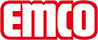 emco Bauemco DIPLOMAT Premium SPIN®Safe con inserción MAXIMUS 17 SPIN/P MaximusModelo17 SPIN/P MaximusCarganormal a intensaPerfil portadorPerfiles reforzados de aluminio rígido con aislamiento acústico interiorAltura aprox. (mm)20.9Superficie de tránsitoLa inserción Maximus está hecho de terciopelo de alta calidad y se caracteriza por su estética. Combinado con baldosas de acero inoxidable para una óptima orientación para personas con dificultad de visión y (según DIN 32 984) en la zona de entrada.Distancia entre perfiles estándar (mm) aprox.5 , distanciador de gomaAntirresbalantePropiedad antideslizante de la pieza: R12, propiedad antideslizante de la baldosa de acero inoxidable: R9 (según DIN 51 130)ColoresAntracita 80.02Marrón 80.04Rojo 80.07Negro de diseño 81.01Negro 80.01UniónCable de acero con revestimiento de plásticoGarantía5 años de garantíaLas condiciones de la garantía se pueden consultar en:Resistencia al color frente a la luz ISO 105 BO2buena 5 - -6ResistenciadelcoloralafricciónISO105 X 12buena 5Resistencia al gua ISO 105 E01buena 5DimensionesAncho de alfombra:……….mm (longitud de barra)Fondo de alfombra:……mm (dirección de movimiento)Contactoemco Spain · Ctra de Cornellá, 147 - 149 Cityparc Atenas 2º; 2ª · 08940 Cornellá de Llobregat (Barcelona) · Teléfono: 93 241 14 25 · Fax: 93 241 14 26 · Mail: info.es@emco.de · www.emco-bau.com